Artykuł zamieszczony w 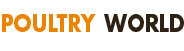 Tekst: Tony McDougal z 16 lipca 2018 r.Firma Cargill opublikowała dobre wyniki uzyskane na koniec roku
Rosnący światowy popyt na białko pomógł firmie Cargill osiągnąć jeden z najlepszych wyników finansowych.-skorygowanego zysku operacyjnego w roku podatkowym 2017,dzięki bardzo dobrym wynikom uzyskanym w czwartym kwartale.Firma podała, że poprawione wyniki finansowe, wskazały wzrost przychodów o 5%, do114,7 mld USD, uzyskano dziękiznaczącym wysiłkom zespołów, które dążyły do większej elastyczności i silniejszej integracji, dla sprostania szybko zmieniającym się potrzebom klientów.Żywienie zwierząt i białkoFirma twierdzi, że żywienie zwierząt i alokacja białka przyczyniły się w największym stopniu do końcowych wyników firmy. Spowodowane to było światowym wzrostem dodatków paszowych, stałą ekspansję wartości dodanej produktów jajecznych oraz rosnący popyt na północnoamerykańską wołowinę.Nadwyżki dostaw kurczaków w stosunku do popytu krajowego w Tajlandii przyczyniły się do umiarkowanego obniżenia światowej produkcji drobiu zarówno w czwartym kwartale, jak i na koniec roku.Jednak firma Cargill nadal uznaje drób za jednego z głównych graczy. Firma  w trakcie roku nabyła Pollos El Bucanero, wiodącą firmę prowadzącą handel detaliczny drobiem w Kolumbii, a także uruchomiła w Wielkiej Brytanii Avara Foods, nową firmę prowadzącą też handel detaliczny drobiem.Ponadto firma Cargill otworzyła na Filipinach z Jollibee Foods główny zakład przetwórstwa drobiu.David MacLennan, prezes i dyrektor generalny firmy Cargill, powiedział: "Nasze dzisiejsze dobre wyniki wskazują, że tworzymy połączenia których świat oczekuje obecnie a także na przyszłość w odniesieniu do dobrej żywności i rolnictwa. Wprowadzamy innowacje oczekiwane przez naszych klientów umożliwiające wytwarzanie zdrowych, smacznych produktów, tak bardzo pożądanych przez konsumentów.""Współpracujemy z rolnikami i innymi podmiotami, we wdrażani zrównoważonych praktyk rolniczych. I opowiadamy się za światowym handlem, który pozwala na swobodne przemieszczanie żywności.”Tłumaczenie PZZHiPD  FINANSOWANE Z FUNDUSZU PROMOCJI MIĘSA DROBIOWEGO